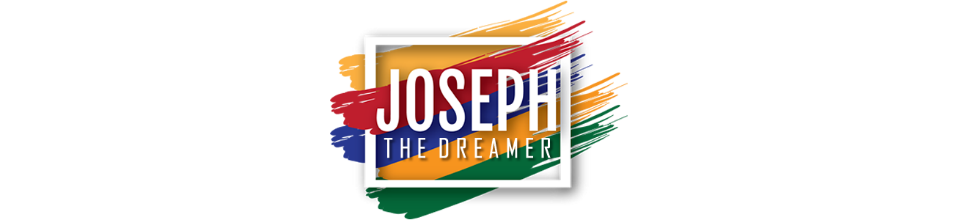 Making Dreams a RealityGenesis 42-45Introduction:God is able to _______________ broken ____________________. A time of ________________ (42:1-44:13)A time of ________________ (44:14-34)A time of ________________ (45:1-15)A time of ________________ (45:16-28)Conclusion:By God’s grace, take a __________________ toward ___________________. 